Dnia 7 sierpnia 2020r. Zarząd Województwa Świętokrzyskiego, pełniący funkcję Instytucji Zarządzającej RPOWŚ na lata 2014-2020, podpisał z Romanem Sławkiem prowadzącym działalność gospodarczą pod nazwą Prywatny Gabinet Chirurgiczny dla dorosłych i dzieci lek. Roman Sławek umowę o dofinansowanie w ramach Działania 2.5 „Wsparcie inwestycyjne sektora MŚP” konkurs nr RPSW.02.05.00-IZ.00-26-253/19, inwestycji pn. „Ambulatoryjne centrum diagnostyki i leczenia ran przewlekłych i blizn Roman Sławek”. Całkowita wartość niniejszego projektu wynosi 200 000,00 zł, natomiast wartość dofinansowania wynosi 170 000,00 zł. 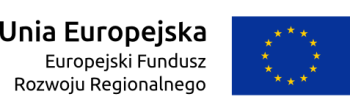 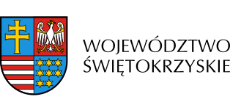 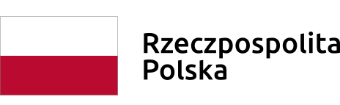 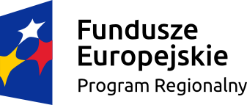 